Lao Biesboek (Mountain District)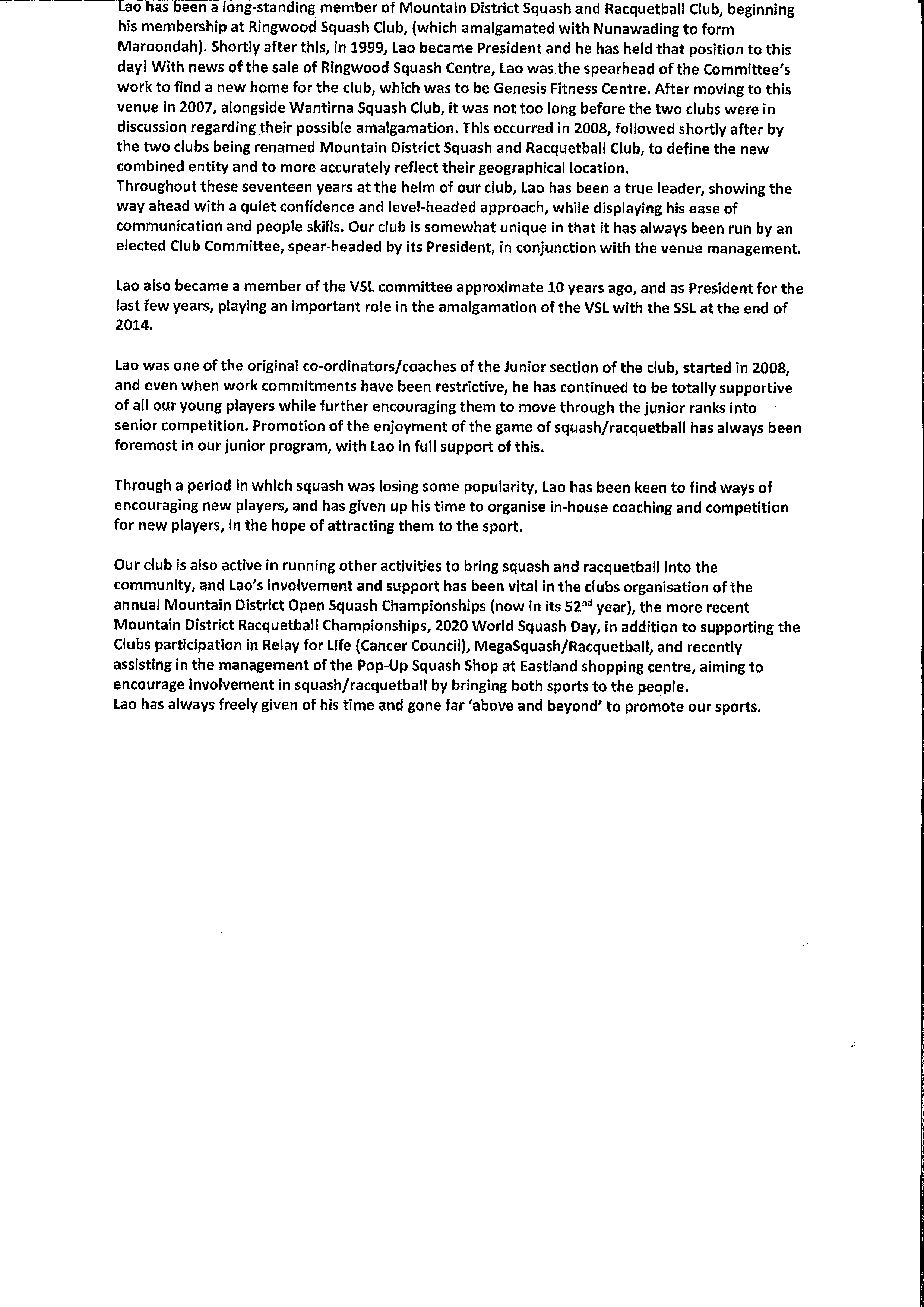 Brian Elton (ESRA)As a dedicated volunteer Brian has provided a great service to the Racquetball community. This has included being an ESRA committee member and Match & Pennant Coordinator for more than 6 years and a ESRA Tournament committee member for 3 years. Brian also developed and maintained our ESRA web site for nearly 15 years, before recently relocating to his native New Zealand, where he continues to both play and actively promote Squash and Racquetball.Paul Flood (Bendigo)From 2014, Paul has led the Bendigo Squash Club Board of Directors through a complete restructure of our facilities. From a business point of view we were close to closing the doors and having no squash or racquetball in Bendigo.Paul instigated change and made very tough decisions, sometimes unpopular ones, to not only see our club through that period but has set us up to be currently one of the largest and futuristic of all Victorian clubs in 2017.Amanda Hamilton (Bendigo)Although Mandy can no longer play her favourite sport (due to the need for hip replacements), she tirelessly works to make sure the annual Hopman Cup Victorian Country Teams Championships runs smoothly. She spends hours organising clubs and teams to participate and dedicates an entire weekend sitting at a desk to run the event. It’s the behind the scenes effort not many people see!Mandy is also involved with the Club’s Hits & Giggles program, introducing new women into the game. Daryl Henderson (Mountain District)Daryl is the Masters Match and Pennant Cordinator and has been a committee member for the Mountain District Squash and Racquetball club since 2009. He is the lynch pin in the club’s fund raising efforts to support our annual junior squash grant and is at every Masters night to ensure we’re able to live up to our commitment to junior squash. To date Daryl has raised over $5000.  Daryl is committed to ensuring new players are welcomed and existing players have the best possible pennant experience. He is a real reason why the club continues to thrive.Ian Kirkby (Bendigo)Ian has been a stalwart at the Bendigo Squash Club for many, many years. Ian provides hours upon hours of maintenance at the courts whenever asked.During our busiest period last year (2016) we had a PSA Tournament and Ian did most of the preparation for the event – fixing, painting and repairing courts, all within a very short timeframe and all with a smile on his face at all times!Shane Skidmore (ESRA)Shane has made major contributions to many Club and Associations committees over 35 years including roles in the Victorian Squash League committee, Men’s State Grade Squash Match and Pennant Chairman and committee member, Victorian Racquetball Tournament Committee member, Victorian Racquetball Tournament Circuit Technical Director, Racquetball Australia National Racquetball Tournament Circuit Committee member, and Tournament Director for eight Open championships including the Australian and NSW Open. Shane has also somehow found time to run racquetball junior coaching clinics for many years and also develop a Tournament Match Development Program which can be and is used for Racquetball and Squash tournaments.Mark Soutar (Morwell)Mildura Squash Club has nominated Mark for all the work he has done over the years for Victorian Country Squash. Mark, along with Mandy Hamilton, has organised the Victorian Country Teams Championships for the last 30 years. Their work to ensure this wonderful competition continues is a highlight for many country squash players each year and should be applauded.In this time Mark has been the results guru and with Mandy helped run the tournament control desk on the weekend so that the rest of us could simply organise our own teams and enjoy the weekend.We feel it is only fitting that Mark in his last year of helping to run the Hopman Cup should be acknowledged.   